Агрессивное поведение у ребенка: что делать родителям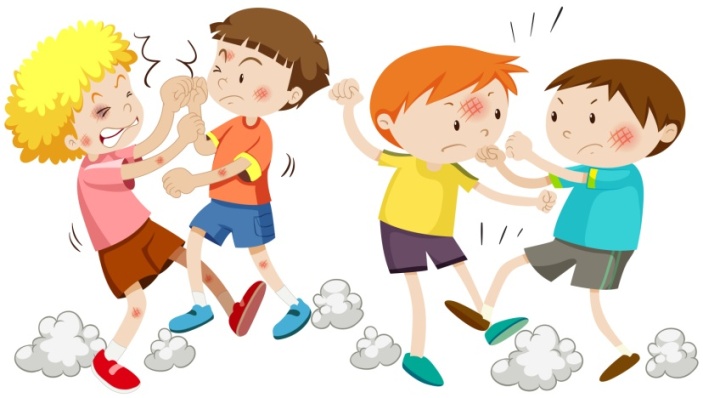 Агрессивное поведение детей – это «крик о помощи» и своеобразный метод привлечения внимания. Такой ребёнок «сигнализирует» о том, что он нуждается в любви и ласке, понимании и принятии. С помощью агрессии он даёт понять, что испытывает внутренний дискомфорт, что чувствует себя отверженным и забыты	Безразличие и жестокость со стороны родителей могут приводить к проблемам в детско-родительских отношениях, итогом которых становится уверенность ребёнка в том, что его не любят. Чтобы изменить сложившуюся ситуацию и «заслужить» любовь родителей, дети пытаются привлечь их внимание любым способом, в том числе и агрессивным поведением. Если ребёнок чувствует, что уязвим, если он не уверен в себе, если он не может влиться в детский коллектив и почувствовать себя там «своим», то и агрессия со стороны такого ребёнка не заставит себя долго ждать.	Не заметить ребёнка с агрессивным поведением довольно сложно. Часто это драчливый и грубый ребёнок, который может напасть и ударить сверстника или родителей, ломающий игрушки, кричащий или целенаправленно употребляющий грубые выражения.Такие дети чаще всего не могут оценить свою агрессивность, они не замечают, что такая форма поведения приводит к каким-то негативным последствиям. Они тревожны, пугливы, им кажется, что весь мир настроен против них.	Очень важно, чтобы родители понимали, чем отличается «агрессия» и «агрессивность»:Агрессия – это «разовый» поступок ребёнка, который нарушает морально-этические нормы и может привести к причинению морального или физического вреда окружающим.Агрессивность – это форма поведения, которая со временем становится «привычной».	Как понять, что ваш ребенок агрессивен? Вот несколько признаков агрессивного ребенка:ребёнок не может контролировать свои слова, действия, эмоции, поведение в целом.ребёнок часто ругается с ровесниками и взрослыми, целенаправленно вступает с ними в споры и выясняет отношения;ломает игрушки, рушит строения, выполненные другими; любит портить вещи других и при этом получает явное удовольствие;не реагирует на просьбы, указания и нарушает установленные правила;намеренно совершает «плохие» поступки, чтобы вызвать негативную реакцию;помнит об обиде и обидчике, зачастую хочет отомстить обидчику;не может признавать свои ошибки, всегда пытается оправдаться или обвинить другого.Причины детской агрессии	Эмоциональная безднаЕсли у родителей и ребёнка не установлена или утрачена положительная эмоциональная связь, если родители решают свои проблемы между собой очень бурно и эмоционально, и крайний вариант – винят ребёнка в своих проблемах, то это может привести к появлению и закреплению агрессии в поведении детей.Здесь возможны два варианта развития событий, ведущие к агрессии:Подражание. Когда агрессия воспринимается как допустимый вариант поведения и усвоенный способ решения проблем.Утрата надежной привязанности (когда нет контакта). Если контакт родителя и ребёнка утрачен или он не был установлен с самого начала, проявление агрессии в поведении ребёнка не заставит себя долго ждать.	Неуважение к личности ребёнкаЕсли взрослый (особенно родители) позволяет себе оскорбления, унижения, некорректные высказывания в сторону маленького человека, то это приводит к развитию глубоких комплексов. Итогом такого общения может стать не только агрессия, но и вспышки сильнейшей ярости.	Низкая самооценкаОдной из причин агрессивного поведения ребёнка может быть низкая самооценка.Если ребёнок не уверен в себе, то в он не уверен и в окружающих. Низкая самооценка «рисует» в воображении опасность, которая может исходить от ровесников, родителей, педагогов. В подобных случаях ребёнок не дожидаясь, когда его обидят, начинает вести себя агрессивно сам, предупреждая таким образом придуманную атаку «из вне».Если у таких детей на фоне заниженной/низкой самооценки нет возможности получить эмоциональную поддержку от родителей, то есть вероятность, что ребёнок сделает выбор в пользу агрессивной формы поведения.	Гипер и гипоопекаПолное отсутствие контроля, как и его чрезмерное проявление, несут в себе большую опасность влияния на формы поведения ребёнка и в частности на уровень проявления агрессивного поведения. Чрезмерность контроля со стороны родителей может порождать страх, тревогу, которые аккумулируясь в ребёнке, приведут к неизбежному протесту против существующих правил. Часто это происходит именно в форме агрессии.	Быть лучшимЖелание быть лучшим среди сверстников часто подталкивает детей к проявлению агрессивной формы поведения.Современные герои мультфильмов, художественных и документальных фильмов, компьютерных игр, вне зависимости от того – положительные они или отрицательные, несут в себе агрессию. Часто на экранах мы видим применение силового вмешательства в якобы «благих» целях. Взрослые понимают, что это – крайний вариант выхода их ситуации, ребёнок же считывает это послание призывом действовать подобным образом в любых ситуациях. Этот путь они считают самым удобным в достижении определённого статуса среди сверстников.В таких случаях важно объяснить ребёнку, что есть разные пути достижения статуса лидера: например, через способности и увлечения.	«Такой, как все»В настоящее время ребёнок, попадая в тот или иной социум, детский коллектив видит различные варианты поведения. Если в классе «поддерживается» агрессивное поведение, то ребёнку, дабы не выделяться и не быть аутсайдером проще надеть «маску агрессии», нежели бороться с подобными «нормами». Давление, которое оказывает на ребёнка класс, можно сравнивать с феноменом толпы – противостоять такому давлению сложно даже взрослому человеку, не говоря уже о детях.Не следует забывать и о таких причинах, как переутомление, запрет на физическую активность, чрезмерное употребление некоторых продуктов питания (шоколад, кофеин и др.), температура воздуха, уровень шума и т.д.	На формирование и закрепление агрессивного поведения детей могут влиять не правильное поведение родителей и их общение с ребенкомОшибки родителейнизкая степень сплочённости семьи;неадекватный стиль семейного воспитания (гипоопека, гиперопека);разные стили воспитания у родителей;демонстрация модели агрессивного поведения (родителей к детям, отца к матери и др.);поощрение агрессивных тенденций в поведении детей;равнодушное отношение к социальной успешности ребёнка;применение физических наказаний;угрозы, «вербальное насилие»;введение каких-либо ограничений;полное отсутствие поощрения;дефицит внимания на воспитание и внутрисемейное общение;чрезмерный контроль / отсутствие контроля;отсутствие эмоционального контакта;недооценка роли личного примера родителей;«жизнь ради детей»;неконтролируемое использование гаджетов.Как бороться с детской агрессиейРодителю нужно знать некоторые истины, которые помогут ему в борьбе с агрессией ребёнка:	Выход, а не подавлениеВсегда важно давать выход эмоциям, не «зажимая» их и не «подавляя».Этому должны научиться сами родители, а уже потом научить этому своих детей. Если вы злитесь, то не бойтесь говорить об этом своему ребёнку. Это нормально. Таким образом, вы проговариваете проблему, и вам становится легче. Параллельно вы показываете ребёнку, что и он может так делать – говорить о том, что ему не нравится, что он зол или чем-то расстроен. Постепенно ребёнок освоит этот «манёвр» и поймёт, что гораздо легче говорить о проблеме, нежели пытаться привлечь внимание своим ужасным поведением.	Правильный примерВажно, чтобы ваши слова ни расходились с вашими действиями. Отдавайте себе в этом отчёт. Не требуете от ребёнка того, чего не можете выполнить сами.Если у вас сложности с выражением своей агрессии и вы не можете «принимать» агрессивное поведение своего ребёнка, то возможно, стоит обратиться к психологу.	Агрессия неминуемаЕсли «приступ» агрессии уже начался, ребёнок кричит, пытается ударить, то лучший вариант – крепкие объятия. Когда он успокоится, вы можете сказать, что готовы выслушать его всегда, когда ему плохо. Беседовать с ребёнком в такие моменты лучше без посторонних и без эмоционально окрашенных слов и выражений.	Способы коррекции агрессивного поведенияВсех родителей, столкнувшихся с агрессивным поведением ребёнка интересует вопрос: «Как правильно подойти к коррекции такого поведения?»Следует отметить: для того чтобы был виден устойчивый результат работы, необходимо, чтобы коррекция носила не эпизодический характер, а постоянный и комплексный.К наиболее популярным способам коррекции агрессивного поведения, особенно в дошкольном возрасте, можно отнести арттерапию во всём её многообразии:изотерапия (можно использовать различные способы рисования: кляксотерапия, рисование пальчиками, ладонями, стопами);песочная терапия;глинотерапия;куклотерапия (можно приобрести или сшить самим куклы для кукольного или пальчикового театра, изготовить бумажные фигурки для настольного театра);сказкотерапия (сочинение сказок самим ребёнком и для ребёнка. Важно предлагать для ребёнка роль с позитивной силовой характеристикой, к примеру: рыцари, богатыри и др);танцевальная терапия и др.Для выхода накопившейся агрессии ребёнку можно предложить:комкать и рвать бумагу;подраться с подушкой или боксёрской грушей;использовать «мешочек / стаканчик для криков»;использовать надувные дубинки, водяной пистолет, батут;пинать ногой консервную банку;втирать пластилин в картон и т.п.Ошибки родителейНа формирование и закрепление агрессивного поведения детей могут влиять следующие факторы:низкая степень сплочённости семьи;неадекватный стиль семейного воспитания (гипоопека, гиперопека);разные стили воспитания у родителей;демонстрация модели агрессивного поведения (родителей к детям, отца к матери и др.);поощрение агрессивных тенденций в поведении детей;равнодушное отношение к социальной успешности ребёнка;применение физических наказаний;угрозы, «вербальное насилие»;введение каких-либо ограничений;полное отсутствие поощрения;дефицит внимания на воспитание и внутрисемейное общение;чрезмерный контроль / отсутствие контроля;отсутствие эмоционального контакта;недооценка роли личного примера родителей;«жизнь ради детей»;неконтролируемое использование гаджетов.